Renishaw на международной научной конференции «Современные углеродные наноструктуры»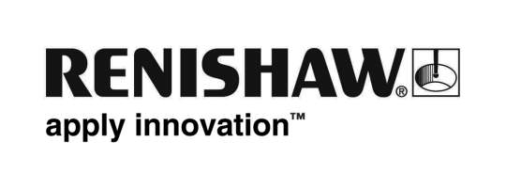 Мировой лидер в области метрологии и спектроскопии, глобальная инжиниринговая компания Renishaw приняла участие в 12-ой Международной конференции «Современные углеродные наноструктуры» (ACNS’2015). Эта крупнейшая и одна из самых престижных конференций в мире, посвященных перспективам развития фундаментальных и прикладных исследований в области углеродных нанотехнологий, состоялась с 29 июня по 03 июля 2015 года в Научно-образовательном центре нанотехнологий Санкт-Петербургского национального исследовательского Академического университета Российской академии наук. Раз в два года конференция ACNS собирает ведущих ученых со всего мира для обсуждения последних научных результатов в разработке и применении новых углеродных наноматериалов. Научная программа конференции, организаторами которой являются Физико-технический институт им. А.Ф. Иоффе Российской академии наук, Национальный исследовательский центр «Курчатовский институт», Санкт-Петербургский государственный технологический институт и Петербургский Институт Ядерной Физики им. Б.П. Константинова, традиционно состоит из панельной дискуссии, обзорных докладов по всему комплексу направлений науки об углеродных наноматериалах, устных докладов и постерных сессий. В этом году на конференции ACNS 2015 компания Renishaw была представлена руководителем направления «Спектроскопии» ООО «Ренишоу» Кириллом Понкратовым, который выступил на постерной сессии с докладом «Исследования 2D материалов большой площади методом рамановской спектроскопии». Выступление было посвящено уникальным технологиям по проведению сверхбыстрого сканирования поверхностей StreamLine™ с последующей визуализацией строения и свойств материала. Эти технологии, разработанные компанией Renishaw для своего микроскопа InVia, позволяют контролировать качество и пригодность материалов для дальнейших исследований. Особое внимание в докладе К. Понкратова было уделено применению Рамановской спектроскопии для исследования поверхностей 2D материалов большой площади с целью изучения однородности, деформаций напряжения и дефектов. Работа в этой области демонстрирует практическую ценность и высокую эффективность рамановской спектроскопии и, в особенности, быструю визуализацию StreamLine™ для исследования больших поверхностей.Конференция ACNS’2015 еще раз показала, что изучение современных углеродных наноматериалов невозможно сегодня без применения рамановской спектроскопии и компания Renishaw занимает достойное место в этой области. Конец